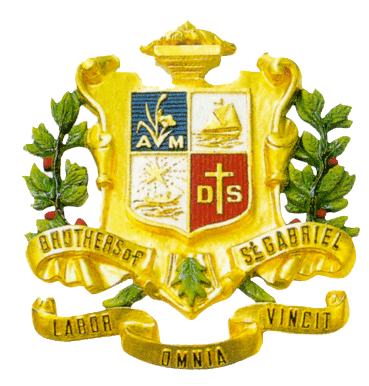 Saint Gabriel’s FoundationBangkok, ThailandThe Learning Strands, Standards and IndicatorsSubject:  Social Studies			 			                      Code:Level: Grade 4								            Semester 2Strand 5: Geography Sub-Strand: Geography of Bangkok Province- LocationStandard So. 5.1: 	Understanding of Physical Characteristics of the Earth and 				       		 relationship of various things in the natural system which affect one 			            another, utilization of maps and geographical instruments for 				            searching, analysis, conclusion and efficient utilization of geo-data and 		                         information.Indicators:So.5.1.1. Identify the location of Bangkok in relation to the mouth of the Chao Phraya 	  	    River, as well as state the major uses;	So.5.1.2. Identify the area and bordering provinces of Bangkok;	So.5.1.3. List the main bridges of Bangkok;	So.5.1.4. Identify what the administration districts and sub-districts are called;	So.5.1.5. Answer the questions in the worksheet with comprehension;	So.5.1.6. Participate actively in class discussion.Strand 5: Geography Sub-Strand: Geography of Bangkok Province- Geographical Features of          		Bangkok ProvinceStandard So. 5.1: 	Understanding of Physical Characteristics of the Earth and 				       		 relationship of various things in the natural system which affect one 			           another, utilization of maps and geographical instruments for 				           searching, analysis, conclusion and efficient utilization of geo-data and 		                        information.Indicators:So.5.1.1. Describe the landscape of the Central region and identify what a flood plain is;	So.5.1.2. Outline the main parameters of the climate in Bangkok;	So.5.1.3. Differentiate between the types of soil in Bangkok and the Central  Region;	So.5.1.4. Identify the different types of vegetation in the central region, 				   	 specifically the official tree of Bangkok;So.5.1.5. Answer the questions in the worksheet with comprehension;	So.5.1.6. Participate actively in class discussion.
Strand 5: Geography Sub-Strand: The Natural Environment of Bangkok - The Natural Resources of 			BangkokStandard So. 5.1: 	Understanding of Physical Characteristics of the Earth and 				       		 relationship of various things in the natural system which affect one 			        	another, utilization of maps and geographical instruments for 					 searching, analysis, conclusion and efficient utilization of geo-data and 		      		 information.Indicators:	So.5.1.1. Describe the importance of soil in the Central Region;	So.5.1.2. Identify the different types of forests found in the Central Region;So.5.1.3. Answer the questions in the worksheet with comprehension;	So.5.1.4. Participate actively in class discussion.Strand 5: Geography Sub-Strand: The Natural Environment of Bangkok – Transportation of 			Natural ResourcesStandard So. 5.2: 	Understanding of interrelationship between man and physical 				            environment leading to cultural creativity; awareness of and 				            participation in conservation of resources and the environment for 			                       sustainable development.Indicators:	So.5.2.1. Identify the three major ways that goods are transported;	So.5.2.2. Identify special circumstances that require specific methods of 	  		 	  	   transportation;	So.5.2.3. Differentiate between import and export;	So.5.2.4 Answer the questions in the worksheet with comprehension.Strand 5: Geography Sub-Strand: The Natural Environment of Bangkok – Causes of Change of     		           Natural Resources and the EnvironmentStandard So. 5.2: 	Understanding of interrelationship between man and physical 				       	 environment leading to cultural creativity; awareness of and 				        	participation in conservation of resources and the environment for 			        		sustainable development.Indicators:	So.5.2.1. Identify ways that humans change the natural environment;	So.5.2.2. Describe different types of natural phenomena;	So.5.2.3. Differentiate whether or not change is good for the natural environment;	So.5.2.4. Students will complete a comprehensive worksheet to the best of their 			   	   abilities;	So.5.2.5. Students will review the answers with the instructor.Strand 5: Geography Sub-Strand: How People Live in Bangkok- Cultural and Social EnvironmentStandard So. 5.2:	 Understanding of interrelationship between man and physical 				        	environment leading to cultural creativity; awareness of and 				       	 participation in conservation of resources and the environment for 			       		 sustainable development.Indicators:	So.5.2.1. Differentiate what is natural and what is man made;	So.5.2.2. Identify the three things that make up your environment;	So.5.2.3. Identify the different places that people can work;So.5.2.4. Describe the different types of uniforms;So.5.2.5. List the different types of food that people eat;	So.5.2.6. Discuss the different tools people use;	So.5.2.7. Relate the different traditions that people like to celebrate;	So.5.2.8. Answer the questions in the worksheet with comprehension.Strand 5: Geography Sub-Strand: How People Live in Bangkok- Problems in BangkokStandard So. 5.2: 	Understanding of interrelationship between man and physical 				        	environment leading to cultural creativity; awareness of and participation 				in conservation of resources and the environment for sustainable 					development.Indicators:	So.5.2.1. Identify and describe some problems in Bangkok;	So.5.2.2. Describe how to solve the aforementioned problems;	So.5.2.3. Answer the questions in the worksheet with comprehension;So.5.2.4. Participate actively in class discussion.Strand 5: Geography Sub-Strand: How People Live in Bangkok- PopulationStandard So. 5.2: 	Understanding of interrelationship between man and physical 				      	  environment leading to cultural creativity; awareness of and 				        	participation in conservation of resources and the environment for 			        		sustainable development.Indicators:	So.5.2.1. Identify and define Population;	So.5.2.2. Differentiate between population and migration;	So.5.2.3. Describe the problems that occur when there is overcrowding;So.5.2.4. Identify ways the class can make Bangkok a good place to live;So.5.2.5. Answer the questions in the worksheet with comprehension;So.5.2.6. Participate actively in class discussion.Strand 5: Geography Sub-Strand: The People and Environment of Bangkok and Thailand- The  		           People and the Environment.Standard So. 5.2:	 Understanding of interrelationship between man and physical 				       	 environment leading to cultural creativity; awareness of and 				              participation in conservation of resources and the environment for 			             sustainable development.Indicators:	So.5.2.1. Identify the different places where people live;	So.5.2.2. Differentiate the different types of jobs people have;	So.5.2.3. Identify which foods people in different regions;So.5.2.4. Describe the different types of clothes people wear;So.5.2.5 Differentiate the ways people speak;So.5.2.6. Identify scenarios in which you would utilize local knowledge;So.5.2.7. Answer the questions in the worksheet with comprehension;	So.5.2.8. Participate actively in class discussion.Strand 5: Geography Sub-Strand: The People and Environment of Bangkok and Thailand- People 		           changed the environment in BangkokStandard So. 5.2: 	Understanding of interrelationship between man and physical 				            environment leading to cultural creativity; awareness of and 				          participation in conservation of resources and the environment for 			                      sustainable development.Indicators:	So.5.2.1. Identify and explain the different types of pollution;	So.5.2.2. Describe the negative effects of over farming, over cutting, and over 		   	    fishing;	So.5.2.3. Discuss our way of life in Bangkok;So.5.2.4. Answer the questions in the worksheet with comprehension;	So.5.2.5. Participate actively in class discussion.Strand 5: Geography Sub-Strand: The People and Environment of Bangkok and Thailand- How can you make Bangkok a good place to live and keeping our way of Life.Standard So. 5.2:	 Understanding of interrelationship between man and physical 				            environment leading to cultural creativity; awareness of and 				             participation in conservation of resources and the environment for 			                         sustainable development.Indicators:	So.5.2.1. Identify the government’s place to make Bangkok a better place to live;	So.5.2.2. Differentiate ways to protect our soil, water, forests, air, and wildlife;	So.5.2.3. Identify how to keep the way of life in tact;So.5.2.4. Answer the exercises at the end of the book;	So.5.2.5. Participate actively in class discussion.Basic Standard of Learning:References:Pattanasettakul, Sutee(2011) History and Geography 4. 1st Edition, Saint Gabriel’s College, Bangkok, Thailand .The Basic Education Core Curriculum, Ministry of Education (2008).ThailandNoted by:						Approved by:     ______________________				______________________        Head, Academic Affairs						School DirectorSemesterSub-strandsStandards Semester1(History)My Province- History of the Capital CitySo.4.1 Semester1(History)My Province- ThonburiSo.4.1 Semester1(History)My Province- Origins of BangkokSo.4.1 Semester1(History)My Province- How Society Changed over the YearsSo.4.1 Semester1(History)My Province- How Society ChangedSo.4.1 Semester1(History)Thai Race- The First People in ThailandSo.4.2 Semester1(History)Thai Race- Early Kingdoms in ThailandSo.4.3 Semester1(History)Thai Race- The Sukhothai KingdomSo.4.3 Semester1(History)Thai Race- The Economy of SukhothaiSo.4.3 Semester1(History)Important People from A province-Important people of the Central RegionSo.2.2 Semester1(History)Important People in Thai HistorySo.4.3 Semester 2(Geography)Geography of Bangkok Province- LocationSo.5.1 Semester 2(Geography)Geography of Bangkok Province- Geographical Features of Bangkok ProvinceSo.5.1 Semester 2(Geography)The Natural Environment of Bangkok - The Natural resources of BangkokSo.5.1 Semester 2(Geography)The Natural Environment of Bangkok – Transportation of Natural ResourcesSo.5.2 Semester 2(Geography)The Natural Environment of Bangkok – Causes of Change of Natural Resources and the EnvironmentSo.5.2 Semester 2(Geography)How People Live in Bangkok- Cultural and Social EnvironmentSo.5.2 Semester 2(Geography)How People Live in Bangkok- Problems in BangkokSo.5.2 Semester 2(Geography)How People Live in Bangkok- PopulationSo.5.2 Semester 2(Geography)The People and Environment of Bangkok and Thailand- The People and the Environment.So.5.2 Semester 2(Geography)The People and Environment of Bangkok and Thailand- People changed the environment in BangkokSo.5.2